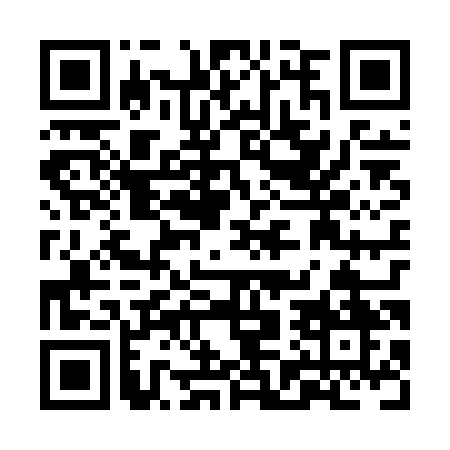 Ramadan times for Camp Kagawong, Ontario, CanadaMon 11 Mar 2024 - Wed 10 Apr 2024High Latitude Method: Angle Based RulePrayer Calculation Method: Islamic Society of North AmericaAsar Calculation Method: HanafiPrayer times provided by https://www.salahtimes.comDateDayFajrSuhurSunriseDhuhrAsrIftarMaghribIsha11Mon6:146:147:341:255:287:177:178:3712Tue6:126:127:321:255:297:187:188:3813Wed6:106:107:301:255:307:207:208:4014Thu6:096:097:291:245:317:217:218:4115Fri6:076:077:271:245:327:227:228:4216Sat6:056:057:251:245:347:237:238:4417Sun6:036:037:231:235:357:257:258:4518Mon6:016:017:211:235:367:267:268:4619Tue5:595:597:191:235:367:277:278:4820Wed5:575:577:171:235:377:287:288:4921Thu5:555:557:161:225:387:307:308:5022Fri5:535:537:141:225:397:317:318:5223Sat5:515:517:121:225:407:327:328:5324Sun5:495:497:101:215:417:347:348:5525Mon5:475:477:081:215:427:357:358:5626Tue5:455:457:061:215:437:367:368:5727Wed5:435:437:041:205:447:377:378:5928Thu5:415:417:031:205:457:387:389:0029Fri5:395:397:011:205:467:407:409:0230Sat5:375:376:591:205:477:417:419:0331Sun5:355:356:571:195:487:427:429:051Mon5:335:336:551:195:497:437:439:062Tue5:315:316:531:195:497:457:459:083Wed5:295:296:521:185:507:467:469:094Thu5:275:276:501:185:517:477:479:115Fri5:255:256:481:185:527:487:489:126Sat5:225:226:461:185:537:507:509:147Sun5:205:206:441:175:547:517:519:158Mon5:185:186:431:175:547:527:529:179Tue5:165:166:411:175:557:537:539:1810Wed5:145:146:391:165:567:557:559:20